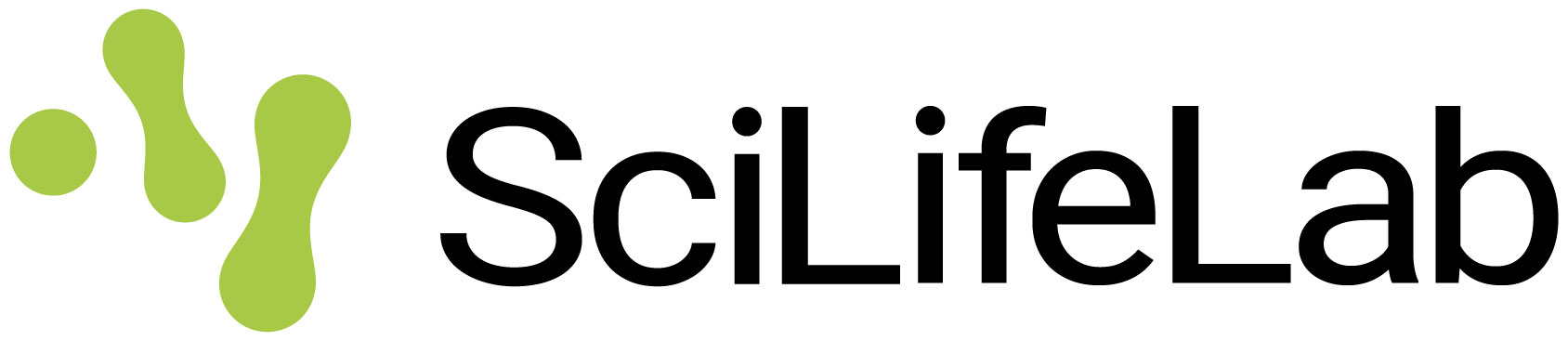 Instructions: Use Times New Roman font size 11, 1.0 pt text space, and maximum three A4 pages, including any figures.Name of TDPUnitPlatformApplicant (staff scientist)E-mail addressCo-applicant (opt.)Funding applied for (kSEK)Technology descriptionProvide a description of TDP proposal. Is the technology unique in terms of service to users nationally?Project PlanProvide a brief project plan for development of the technology.Impact
Describe how availability of the technology would increase productivity and competitiveness of the SciLifeLab infrastructure and the expected demand from the user community (within academia, industry, and health care)?Budget
Specify all costs in SEK.